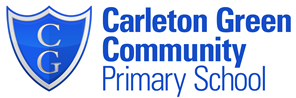 Arundel Drive, Carleton, Lancashire. FY6 7TFTel: (01253) 891228   Fax: (01253) 896227Email: head@carletongreen.lancs.sch.ukMonday 25th March 2019 Dear Parents/Carers, We have been given the opportunity to take some of our children to watch a professional ladies football match on Wednesday 27th March 2019 at Mill Farm, Kirkham home of AFC Fylde. It is hoped that in attending this event, our children will feel empowered to continue to work to achieve goals and high level performance both in academic work and sport. Your child has been selected as someone we believe will benefit from the experience of seeing women’s sport at a high level and give them encouragement to keep working hard to achieve all their goals – sporting or otherwise. This event is free of charge as costs are covered partly by the FA and partly by our school sports funding premium. Children will need to bring a packed lunch, drink and wear warm clothing (e.g. outdoor PE Kit and a coat) on the day. We will leave school around 11am and travel via minibus to Kirkham, the game will kick off at 12 noon. We will eat our packed lunch at half time before returning to school after the game has finished. We will be back at school in plenty of time for the finish of the school day at 3:30pm. Please return the attached slip to school by Tuesday 26th March 2019 to give your permission for your child to attend this event. If you have any questions or queries, please do not hesitate to contact me in school. Yours sincerely, Mr Cooper Sports Lead t.cooper@carletongreen.lancs.sch.uk--------------------------------------------------------------------------------------------------------------------------------------Ladies Professional Football Match Wednesday 27th March 2019 Mill Farm, KirkhamI give permission for my child _____________________________________ to attend the above trip. I will ensure my child bring a packed lunch and drink on the day and wear warm clothing and a coat. I give permission for my child’s image to be used on social media/school web site. YES / NOSigned _________________________________ Contact Number _____________________________